Publicado en  el 05/06/2015 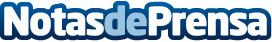 Por la salud de todos, vacuna a tus hijosDatos de contacto:Nota de prensa publicada en: https://www.notasdeprensa.es/por-la-salud-de-todos-vacuna-a-tus-hijos_1 Categorias: Medicina Infantil http://www.notasdeprensa.es